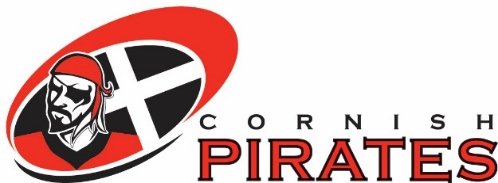 Coaching Clinic Application Form:Saturday 11th of September vs Worcester Warriors (KO17:00) - Coaching Clinic (U9s-U13s)!• Pre-match Coaching Session (60 mins with a minimum of two players)• Cornish Pirates Players Q&A (minimum two players)• Child’s Match Day ticket• Guard of Honour Pre-game• Exhibition Game at Half-time• Access to Players for Autographs (guidelines permitting) • Two children selected to be mascots= £15 per childDrop off between: 15:30-15:40 Collection between: 18:45-19:00Child’s Name: ……………………………………………………  Age Group (for the 2021-22 season) U............Parent/Guardian Contact Number:…………………………….Parent/Guardian Email Address:...................................Collection Password................................................................Any relevant health problems, food allergies or medical issues?  ….............................................…….…..........................................................................I also consent to the Cornish Pirates and Sport Cornwall Foundation taking photographs of my child in coaching sessions, for community and promotional purposes only:  Yes / NoPayment Method:    The cost per child is £15 – to be made by telephone to Sue Read at the Ticket Office (01736-331961 open Mon-Fri 9am to 12 noon).Note – An application form MUST be completed, signed and sent to community@cornish-pirates.com  (Refunds only issued if Cornish Pirates cancel the entire course).Parent/Guardian Electronic Signature: …………………………….    Date:  